令和５年度 ふたばっこのきまり でのきまり○みは「かつおタイム」です。（か…かたづけ　つ…つぎのの　お…お・トイレ）○ろうかやはかにをきましょう。クラスでするときは、２にんでします。○センターはをするです。センターではびません。○やのまわり、、あいさつり、テラス、プールのとはないのでびません。○ふたばっこランドでのびは１・２がです。ボールをったり、りったりするび（おにごっこやどろじゅんなど）はなのでです。ターザンロープをってぶのは３からです。すべりやブランコは、ルールをってびます。○たんぽぽにあるのをげたり、竹やぶに入ったりしません。○あいさつりのやえみにはりません。ぶときにも、いてります。○のはトランプ、、オセロなど、しずかにみをすごすをってきていいです。くわしくは、のにします。○にがあるときはのりからりします。「のクラス、、」をうようにします。また、ランドセルはおろしてにります。○朝、にいてかられをりにることはしません。○では、ぼうし、マフラー、ネックウォーマーはとります。フードは、かぶりません。にしい、きやすくったなりをしましょう。○には、になはもってきてはいけません。シャープペンシルやのないペンはってきません。○ではをつけます。○(60円、150円)をでえるのは、のと２０みです。おつりがないようにおをしていにきます。○をなくってきません。○りのがわったら、やかにし、をります。にりをしません。○いてするようにしましょう。まったをります。やからってからのきまり○にれをりにたときは、ずやのにってからへりにきます。○ふたばっこランドやなどへびにたときにたごみは、すべてちります。○では、みのでもおをべません。○にびにきたときにも、のいのきまりをってびます。○おやゲームソフト、カードなどをにあげたり、もらったり、しりしたりしません。○エアガンなど、おもちゃのをってのびはです。にしてはいけません。○つりやびはどもだけでしてはいけません。○ショッピングセンターにどもだけできません。○いので、にりません。○びにくときには、きとるをおのにえます。○がいないにのでびません。ごはんは、でべます。○らないにをかけられても、ついてったり、にったりしません。ブザーはいつもにつけましょう。○にるときには、ヘルメットをかぶります。○あいさつりはをりてります。○にでびにたは、にあるにべてとめます。あいさつ通りや運動場にはとめません。○のをりましょう。４(始業式)～９・・・６　　　１０～み・・・５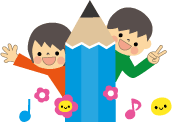 